Ханты-Мансийский автономный округ - Югра(Тюменская область)АДМИНИСТРАЦИЯ Нижневартовского районаМуниципальное бюджетное общеобразовательное учреждение«Излучинская общеобразовательная средняя школа № 1 с углубленным изучением отдельных предметов»ул.Школьная, 5, пгт.Излучинск, Нижневартовский район, Ханты-Мансийский автономный округ-ЮграТюменская область, 628634, тел./факс (3466) 28-25-25ОКПО 47065403, ОГРН  1028601867711,ИНН/КПП 8620010451/862001001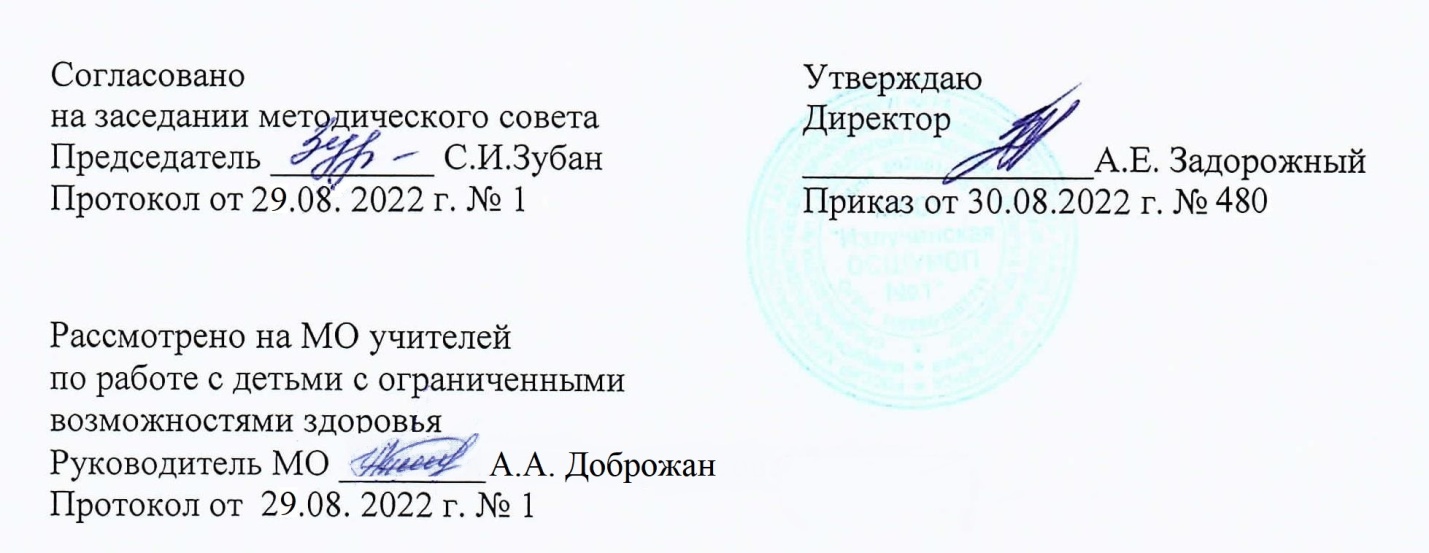 Рабочая программаПрофильный труд (швейное дело)Составлена на основе базисного учебного плана, утвержденного приказом Министерства образования Российской Федерации от 10.04.2002 № 29/2065-п «Обутверждении учебных планов специальных (коррекционных) образовательных учреждений для обучающихся, воспитанников с отклонениями в развитии и адаптированной основной общеобразовательной программы образования обучающихся с умственной отсталостью (интеллектуальными нарушениями)Излучинск, 2022СодержаниеПланируемые результаты освоения учебного предмета, курсаСодержание учебного предмета с основными видами учебной деятельности Тематическое планированиеПриложение. Календарно-тематическое планирование2Планируемые результаты освоения учебного предметаМинимальный и достаточный уровни усвоения результатов по предмету Профессионально-трудовому обучению:Минимальный уровень:знать название материалов, процесс их изготовления; изделия, которые из них изготавливаются и применяются в быту, игре, учебе, отдыхе;знать свойства материалов и правила хранения; санитарно-гигиенические требования при работе с производственными материалами;подбирать материалы, необходимые для работы;знать принципы действия, общее устройства машины и ее основных частей (на примере изучения любой современной машины: швейной машины, ткацкого станка и др.);подбирать инструменты, необходимые для работы;руководствоваться	правилами	безопасной	работы	с	инструментами	и оборудованием, санитарно-гигиеническими требованиями при выполнении работы;овладеть базовыми умениями, лежащими в основе наиболее распространенных производственных технологических процессов (снятие мерок, построение чертежа, расчёт расхода ткани, крой, шитье и т. д.);овладеть	основами	современного	промышленного	производства,	сферы обслуживания;читать технологическую карту, используемую в процессе изготовления изделия; составлять стандартный план работы;иметь представление о разных видах профильного труда (деревообработка, металлообработка, швейные, малярные, переплетно-картонажные работы, ремонт и производств обуви, сельскохозяйственный труд, автодело, цветоводство и др.);определять утилитарную и эстетическую ценность предметов, изделий; понимать значение и ценность труда;понимать красоту труда и его результатов;заботливо и бережно относиться к общественному достоянию и родной природе; использовать эстетические ориентиры/эталоны в быту, дома и в школе;понимать значимость организации школьного рабочего места, обеспечивающую внутреннюю дисциплину;эстетически оценивать предметы и пользоваться ими в повседневной жизни в соответствии с эстетической регламентацией, установленной в обществе;выражать свое отношение к результатам собственной и чужой творческой деятельности («нравится»/«не нравится»);организовывать под руководством учителя совместную работу в группе;осознавать необходимость соблюдения в процессе выполнения трудовых заданий порядка и аккуратности;распределять роли, сотрудничать, осуществлять взаимопомощь;выслушивать мнения и идеи товарищей, учитывать их при организации собственной деятельности и совместной работы;комментировать и оценивать в доброжелательной форме достижения товарищей, высказывать им свои предложения и пожелания;3проявлять заинтересованное отношение к деятельности своих товарищей и результатам их работы;выполнять общественные поручения по уборке мастерской после уроков трудового обучения.Достаточный уровень:осознанно определять возможности различных материалов, осуществлять их целенаправленный	выбор	в	соответствии	с	их	физическими,	декоративно-художественными и конструктивными свойствам в зависимости от задач предметно-практической деятельности;экономно расходовать материалы;планировать предстоящую практическую работу, соотносить свои действия с поставленной целью;осуществлять настройку и текущий ремонт инструмента;отбирать в зависимости от свойств материалов и поставленных целей оптимальные и доступные технологические приемы ручной и машинной обработки материалов;создавать материальные ценности, имеющие потребительскую стоимость и значение для удовлетворения общественных потребностей;самостоятельно	определять	задачи	и	выстраивать	оптимальную последовательность действий для реализации замысла;осуществлять текущий самоконтроль выполняемых практических действий и корректировку хода практической работы;прогнозировать конечный результат и самостоятельно подбирать средства и способы работы для его получения;овладеть некоторыми видам общественно-организационного труда (выполнение обязанностей бригадира рабочей группы, старосты класса, звеньевого; и т.п.);понимать общественную значимость своего труда, своих достижений в области трудовой деятельности; обладать способностью к самооценке;понимать необходимость гармоничного сосуществования предметного мира с миром природы;осознавать общественный долг, т. е. обладать готовностью к труду в тех сферах, которые особенно нужны обществу.Содержание учебного предмета с основными видами учебной деятельностиСодержание учебного предмета 8 класс Вводное занятиеПлан работы и задачи на год. Профессия швеи-мотористки. Правила техники безопасности при работе в швейной мастерской.Сведения о работе швейных машин (8ч)Теоретические сведения. Челночный стежок: строение, назначение, выполнение. Роль нитепритягивателя, иглы, челнока, двигателя ткани в выполнении стежка. Неполадки в работе промышленной швейной машины: виды (слабая строчка, петляет сверху, петляет снизу), исправление. Уход за швейной машиной.Практические работы. Установка лапки. Чистка и смазка швейной машины. Разборка и сборка челночного комплекта.Умение. Чистка и смазка швейной машины. Частичная разборка челночного комплектаВолокна и тканиТеоретические сведения. Общее представление о получении волокон и пряжи натурального и искусственного шелка. Ткани из натурального и искусственного шелка: свойства	(прочность,	сминаемость,	гигроскопичность,	воздухопроницаемость, скольжение, осыпаемость, прорубаемость), отношение к: воде, теплу, щелочам, правила утюжки. Общее представление о получении синтетических волокон и пряжи. Виды синтетического волокна (капрон, лавсан, нитрон). Получение пряжи из синтетических волокон и нитей.Умение. Распознавание шелковой и синтетической ткани.Лабораторная работа. Определение тканей из натурального и искусственного шелка по внешнему виду (блеску), на ощупь, по характеру горения нитей.Определение волокон капрона, лавсана, нитрона по внешнему виду, на ощупь, по характеру горения.Изучение свойств синтетического волокна (прочности, способности смачиваться водой, стойкость при нагревании).Сравнение шелковой ткани с хлопчатобумажной и шерстяной. Дополнительные сведения о тканиТеоретические сведения. Ткань: отделка. Дефекты ткацкого производства, крашения и печатания. Подготовка ткани к раскрою. Декатирование ткани и обмеловка выкройки. Практическая работа. Составление коллекции образцов тканей с дефектами ткачества, с крупным тематическим и растительным рисунком.Сведения об одеждеТеоретические сведения. Понятие силуэт (в одежде). Фасоны цельнокроеного платья, описание фасонов. Виды выреза горловины в платье без воротника (круглый, каре, углом).Практическая работа. Определение по журналу мод стиля, силуэта и фасона изделий. Умение. Распознавание фасонов рукавов и воротников.Изготовление блузок (16 ч) Изделие. Блузка без воротника и рукавов или с цельнокроеными короткими рукавами (линия бока начинается от середины проймы).Теоретические сведения. Ткани для блузок. Фасоны блузок без рукавов и с короткими цельнокроеными рукавами. Мерки для построения чертежа основы блузки. Название деталей и контурных срезов. Припуски на обработку срезов. Простейшее моделирование (перенос нагрудной вытачки). Правила раскладки выкройки на ткани. Расчет расхода ткани на блузку. Умение. Приглаживание копировальных оттисков.Практические работы. Проверка чертежа и изготовленной выкройки. Перенесение нагрудной вытачки. Раскладка выкройки на ткань и раскрой с припуском на швы. Прокладывание копировальных стежков но контуру выкройки, по линии талии.Соединение основных деталей плечевого изделияИзделие. Блузка без воротника и рукавов или с короткими цельнокроеными рукавами (горловина и проймы обрабатываются окантовочным швом или косой обтачкой).Теоретические сведения.	Способы обработки горловины, пройм и низа цельнокроеного рукава. Виды обработки низа блузки в зависимости от ее назначения (двойной строчкой, швом вподгибку с закрытым срезом, притачным поясом).Практические	работы. Сметывание	вытачек,	плечевых	и	боковых	срезов. Примерка. Устранение дефектов после примерки. Внесение изменений в выкройку. Раскрой и обработка косой обтачки. Обработка горловины, пройм или низа рукавов косой обтачкой. Обработка швом вподгибку с закрытым срезом нижнего среза. Утюжка и складывание блузки по стандарту.Практическое повторениеВиды работы. По выбору. Пошив блузки, жилеты, юбки или постельного белья. Выполнение заказов базового предприятия с пооперационным разделением труда.Самостоятельная работа 4 чОбработка среза окантовочным швом и косой обтачкой. Обработка среза двойной строчкой. (Выполняется по готовому крою на образце.)Вводное занятие 2 чПлан работы на четверть. Бережное отношение к инструментам и оборудованию в школьной швейной мастерской.Изготовление выкройки цельнокроеного платья на основе выкройки блузки и раскройИзделие. Платье цельнокроеное прямого, приталенного или свободного силуэта без воротника и рукавов или с короткими цельнокроеными рукавами.Теоретические сведения. Использование выкройки блузки для изготовления выкройки платья. Название деталей и контурных срезов выкройки. Детали платья. Расчет и расположение вытачек по линии талии.Упражнение. Моделирование	выреза	горловины	в	платье	без	воротника (выполняется в альбоме в масштабе 1 : 4).Практические работы. Снятие мерки длины изделия. Изменение выкройки основы блузки. Подготовка выкройки платья к раскрою. Раскладка выкройки на ткани и раскрой. Обработка подкройной обтачкой, стачанной по плечевым срезам, горловины(22) Изделие. Платье цельнокроеное прямого, приталенного или свободного силуэта без воротника и рукавов или с цельнокроеными рукавами. Теоретические сведения. Виды обтачек (долевая, поперечная, косая и подкройная). Способы раскроя подкройной обтачки. Правила обработки и соединения с горловиной подкройной обтачки. Практические работы. Сметывание деталей. Примерка платья. Устранение дефектов после примерки. Обработка вытачек. Стачивание плечевых срезов. Изготовление выкройки и раскрой подкройной обтачки. Соединение обтачки по плечевым срезам. Приметывание и обтачивание горловины платья. Обработка отлетного среза обтачки. Стачивание и обработка на краеобметочной машине боковых срезов. Обработка оборкой или швом вподгибку с закрытым срезом пройм (или низа цельнокроеного рукава) и нижнего среза. (Оборкой можно обрабатывать и горловину путем втачивания ее одновременно с обтачкой.) Утюжка и складывание изделия. Упражнения. Изготовление образцов горловины разной формы (каре, круглый вырез, вырез углом, с застежкой посередине переда или на спинке). Обработанных подкройной обтачкой горловины.Самостоятельная работа Раскрой изделия с использованием готовых лекал.Вводное занятие. План работы па четверть. Добросовестное отношение к труду. Построение чертежа основы платья (Изделие. Выкройка основы платья. Теоретические сведения. Мерки для платья, правила их снятия. Основные условные линии и ориентирные точки фигуры. Детали платья. Названия контурных срезов выкройки. Практические работы. Изготовление чертежа основы платья.Отделка легкой одеждыИзделия. Отделка на изделии (гладь).Теоретические сведения. Применение вышивки для украшения швейного изделия. Виды вышивки (гладь). Инструменты и приспособления для вышивки. Способы перевода рисунка на ткань.Умение. Вышивание гладью. Перевод рисунка на ткань.Практические работы. Выбор рисунка и подбор ниток. Перевод рисунка на ткань. Выполнение гладьевых стежков.Изделия. Отделка на изделии (рюш, волан, мелкая складка и защип, мережка).Теоретические сведения. Виды отделки легкой одежды. Различия между оборками, рюшами и воланами. Правила раскроя отделочных деталей. Мережка столбиком, пучками.Умение. Выполнение мережки.Практические работы. Раскрой рюшей, воланов. Обработка швом вподгибку вручную и на машине зигзагообразной строчкой обрезных срезов отделочных деталей. Соединение отделочных деталей с изделием: притачивание, втачивание. Настрачивание рюшей. Раскрой и застрачивание деталей изделия со складочками. Выполнение мережки.Построение чертежей основы втачного длинного рукава и воротника на стойке Изделия. Выкройка короткого рукава. Выкройка воротника на стойке. Теоретические сведения. Мерки и расчеты для построения чертежей прямогодлинного рукава и воротника на стойке. Фасоны воротников. Нанесение линии низа короткого рукава. Название срезов выкройки и кроя. Высшая точка оката рукава. Виды обработки низа короткого) рукава. Обработка воротника.Упражнение. Изготовление образцов короткого рукава и воротника на стойке. Обработка на образце низа короткого рукава (имитация манжетов).Практические работы. Снятие мерок и расчеты для построения чертежа втачного длинного прямого рукава. Построение чертежей рукава и воротника на стойке. Раскрой рукава с учетом направления долевой нити в надставках к рукаву. Нанесение контрольной линии высшей точки оката рукава. Раскрой и обработка воротника.Обработка деталей с кокетками Изделие. Кокетка.Теоретические сведения. Кокетка: виды, соединение с деталью притачным и накладным способами, обработка нижнего) среза. Отделка.Упражнение. Изготовление образцов кокеток прямой, овальной и фигурной формы. Практические работы. Элементарное моделирование кокеток. Раскрой. Обработка притачных кокеток с прямым и овальным нижним срезом. Обработка накладных кокеток с прямым и овальным срезом. Обработка уголков кокетки при настрачивании отделочнойстрочкой. Утюжка деталей с кокетками. Практическое повторение (10ч)Виды работы. Пошив постельного белья, детского и женского белья по готовому крою с пооперационным разделением труда. Выполнение заказов школы.Самостоятельная работа (4ч)Обработка воротника на образце. Обработка низа короткого рукава окантовочным швом и имитирующей манжетой. (Выполняется по готовому крою).Вводное занятие 2чПлан работы на четверть.Изготовление выкройки по основе платья и раскрой блузки с застежкой доверхуИзделие. Блузка с воротником на стойке, застежкой доверху и коротким рукавом. Теоретические сведения. Особенности конструкции блузки с рукавом и воротником. Фасоны блузок: выбор и описание. Изменение выкройки основы платья. Нанесение линииниза блузки. Припуск на обработку застежки в середине полочки платья.Практические работы. Раскладка выкройки на ткани. Припуск на обработку застежки. Раскрой блузки с воротником и коротким рукавом. Прокладывание копировальных строчек по контурным срезам и контрольным линиям.23Соединение воротника на стойке с горловиной и рукава с проймойИзделие. Блузка с воротником на стойке, застежкой доверху и коротким рукавом Теоретические сведения. Приспособления к бытовым швейным машинам: линейкадля стачивания деталей и прокладывания отделочных строчек; лапки с направляющим бортиком для выполнения накладного и настрочного шва и для отделочных строчек на разные расстояния от края деталей. Связь и соответствие линий проймы и оката рукава, горловины и воротника.Упражнения. Пробные строчки с применением приспособлений.Практические работы. Установка линеек и ланок на швейной машине. Сметывание, примерка, возможные исправления, стачивание деталей. Обработка низа застежки блузки. Обработка воротника. Соединение воротника с горловиной. Разметка и обработка петель. Обработка рукавов. Обработка нижнего среза рукава. Совмещение высших точек оката рукава и проймы. Распределение посадки. Прикрепление, вметывание, втачивание рукава. Утюжка, складывание по стандарту изделия.Изготовление выкройки по основе платья и раскрой халатаИзделие. Выкройка халата с отложным воротником, притачным подбортом и длинным рукавом на манжете. Выкройка подборта. Выкройка манжеты. Выкройка отложного воротника.Теоретические сведения. Общее представление о получении нетканых материалов. Фасоны халатов: назначение, ткани для пошива. Нетканые материалы. Особенности изготовления выкройки халата на основе платья. Виды манжет. Ворот и подборт. Подборт: виды и назначение.Практические работы. Выбор и описание фасона. Изготовление выкройки халата, отложного воротника, подборта и манжеты. Раскладка выкройки на ткани с учетом рисунка и припусков на швы. Раскрой деталей изделия. Прокладывание копировальных стежков. Обработка бортов подбортами в легком женском платье 22чИзделие. Халат домашний из хлопчатобумажной ткани с отложным воротником, с кокеткой или без нее, с рукавом или без них.Теоретические сведения. Челночный стежок: строение, назначение, выполнение. Роль нитепритягивателя, иглы, челнока, двигателя ткани в выполнении стежка. Неполадки в работе промышленной швейной машины: виды (слабая строчка, петляет сверху, петляет снизу), исправление. Сравнение хлопчатобумажных, льняных, шерстяных и шелковых тканей по технологическим свойствам. Способы соединения манжеты с длинным рукавом.Умение. Регулировка швейной машины.Упражнения. Соединение манжеты с длинным рукавом на образце.Практические работы. Сметывание и примерка халата. Исправление обнаруженных дефектов. Обработка вытачек. Стачивание боковых и плечевых срезов. Обработка полборта. Обработка и соединение воротника с горловиной путем вкладывания его между полочкой и подбортом. Обработка борта подбортом: накладывание и приметывание подборта на борт полочки лицевой стороной внутрь, обтачивание по полочке от надсечки по длине борта, внизу - по линии подгиба. Подрезание ткани в углах халата. Отгибание подборта наизнанку, выметывание на участке отворотов до первой петли со стороны полочки и от первой петли до подборта. Обработка рукава и соединение его с проймой.Ремонт одежды Изделие. Заплата.24Теоретические сведения. Виды ремонта в зависимости от характера изделия ткани, формы, виды повреждения, степени износа). Наложение заплаты на легкое верхнее платье.Практические работы. Определение способа ремонта. Подбор ткани, ниток для заплаты. Подготовка заплаты. Соединение заплаты с изделием на машине стачным или накладным швом при соблюдении одинакового направления нитей и совпадения рисунка. Использование зигзагообразной строчки и нетельных стежков для наложения заплаты в виде аппликации.Массовое производство швейных изделийТеоретические	сведения. Пооперационное	разделение	труда	при	массовом изготовлении швейных изделий. Содержание работы на отдельных рабочих местах при операционном разделении труда. Машинные и ручные работы на швейной фабрике.Экскурсия. Швейная фабрика. Ознакомление с технологией массового пошива швейных изделий.Практическое повторениеВиды работы. Пошив постельного белья, детского и женского белья по готовому крою с пооперационным разделением труда.Контрольная работа и анализ ее качества 6 ч Отдельные операции по изготовлению образца блузки с отложным воротником, притачным подбортом и коротким рукавом в масштабе 1:2.Содержание учебного предмета 9 классВводное занятие. Итоги обучения за прошлый год и задачи предстоящего. Ответ-ственность обучения в швейном классе. Техника безопасности при пользовании инструментами и оборудованием. Распределение рабочих мест.Особенности обработки изделий из синтетических тканей.Теоретические сведения. Ассортимент тканей из синтетических волокон и нитей. Свойства тканей из синтетических волокон. Уход за изделиями из синтетических волокон. Особенности влажно-тепловой обработки синтетических тканейЛабораторная работа. Распознавание тканей из синтетических волокон. Теоретические сведения. Ассортимент тканей из синтетических волокон и нитей.Свойства тканей из синтетических волокон. Уход за изделиями из синтетических волокон. Особенности влажно-тепловой обработки синтетических тканейЛабораторная работа. Распознавание тканей из синтетических волокон. Промышленные швейные машины.Теоретические сведения. Универсальная швейная машина: модели (97-го класса, 1022-го класса «Текстима» и другие), скорость, виды выполняемых работ, основные механизмы. Приспособления к универсальной швейной машине (направляющие линейки для подшивки низа и выполнения окантовочного шва). Заправка нитей в машину. Перевод регулятора строчки. Простейшие приемы регулировки натяжения верхней и нижней нитей.	Специальная	швейная	машина:	виды	(цепного	стежка,	краеобметочная, стачивающе-обметочная), характеристика и назначение видов. Заправка верхней и нижней нитей. Швейные машины-автоматы и полуавтоматы: характеристика и назначение. Умение. Работа на универсальной швейной машине.25Упражнения. Заправка верхней и нижней нитей на универсальной и специальной швейных машинах. Регулировка натяжения верхних и нижних нитей на универсальной и специальной швейных машинах.Волокна, ткани и нетканые материалы.Теоретические сведения. Ассортимент тканей из синтетических волокон и нитей. Блузочная, плательная и плащевая синтетические ткани: свойства и их учет при пошиве изделий. Особенности влажно-тепловой обработки синтетической ткани. Чистка, стирка и хранение изделий из синтетических тканей. Новые ткани из натуральных волокон с добавкой искусственных и синтетических. Ткани с пропиткой, с блестящим покрытием, с применением металлических и металлизированных нитей. Нетканые материалы. Окраска, технологические свойства и использование новых тканей для изготовления одеждыЛабораторная работа. Определение синтетических тканей по внешнему виду, на ощупь и по характеру горения нитей. Изучение прорубаемости новых тканей (строчка на машине иглами и нитками разным номеров), влагопроницаемости (намачивание водой, сушка, наблюдение за изменением внешнего вида), сминаемости, изменений вида и качества при утюжке, с разным температурным режимом.Обработка отдельных деталей и узлов плечевых швейных изделий.Изделие. Короткий рукав «Фонарик» Теоретические сведения. Моделирование рукавов. Практические работа. Обработка короткого рукава «фонарик» с образованием одинарной и двойной оборки на образцах.Изделие. Плосколежащий воротник. Теоретические сведения. Построение чертежа и подготовка выкройки плосколежащего воротника. Практическая работа. Обработка плосколежащего воротника и соединение воротника с горловиной с помощью двойной косой обтачкой.Изготовление выкройки и образцов платья, отрезного по линии талии или по линии бедер.Изделие. Образцы соединения лифа и юбки различными способами. Теоретические сведения. Изготовление выкроек платья в масштабе 1:4 и натуральную величину. Правила соединения лифа с юбкой. Практические работы. Соединение лифа с юбкой стачным и накладным швами.Практическое повторение Виды работы. Выполнение заказов школы. Пошив комплектов постельного белья.Самостоятельная работа. Отдельные операции по пошиву изделия в масштабе 1: 2. (Выполняется по готовому крою.)Изготовление платья, отрезного по линии талии или по линии бедерИзделие. Платье отрезное по линии талии или по линии бедер со съемным поясом, с рукавами или без рукавов.Теоретические сведения. Платья отрезное и цельнокроеное. Фасоны отрезного платья. Детали платья, отрезного по линии талии и по линии бедер. Использование выкроек основ платья, блузок и юбок для изготовления выкройки отрезного платья. Ткани, используемые для пошива отрезного платья. Детали платья, отрезного по линии талии. Умение. Выбор и описание фасона платья. Практические работы. Разрезание выкройки основы платья по линии талии и по линии бедер. Раскладка выкройки на ткани. Изменение фасона юбки при раскрое. Раскрой с учетом припусков на швы. Прокладывайте копировальных стежков. Подготовка к примерке платья. Примерка.26Внесение исправлений после примерки. Обработка вытачек, боковых и плечевых срезов. Обработка пояса. Соединение лифа с юбкой притачным швом.Готовые выкройки и чертежи изделий в масштабе и в натуральную величину Теоретические сведения. Готовая выкройка: особенности, название деталей иконтурных срезов, условные обозначения линий, контрольных точек и размеров на чертежах в натуральную величину, цифровые обозначения на чертежах в уменьшенном масштабе. Умение. Использование миллиметровой бумаги для изготовления выкройки в натуральную величину на основе уменьшенного чертежа. Использование резца и кальки для перевода выкроек в натуральную величину из приложения к журналу мод. Подгонка выкройки на свой размер. Описание фасона изделия по рисунку в журнале мод с использованием инструкции к выкройке. Практические работы. Выбор фасона изделия с учетом его сложности. Анализ выкройки и чертежа.Организация труда и производства на швейной фабрикеТеоретические сведения. Основные этапы изготовления одежды в швейной промышленности. Общее представление о разработке моделей и конструировании изделий для массового производства. Оборудование отделочного цеха: виды (утюги, прессы, паровоздушные манекены), назначение. Общее представление о работе прессов. Бригадная форма организации труда. Оплата труда швеи-мотористки. Разряды по существующей тарифной сетке. Законодательство по охране труда. Трудовая дисциплина. Охрана труда. Труд молодежи. Безопасность труда на швейной фабрике. Экскурсия. Швейная фабрика или ателье. Ознакомление с оборудованием.Технология пошива прямого цельнокроеного платья, применяемая в массовом производствеИзделие. Прямое цельнокроеное платье с несложной отделкой. Теоретические сведения. Работа подготовительного и раскройного цехов: настил тканей, раскладка лекал, экономные приемы раскроя, оборудование для раскроя, проверка качества кроя, маркировка кроя. Лекало: направление долевых нитей, контрольные точки для соединения деталей, хранение, материал для изготовления. Последовательность пошива прямого цельнокроеного платья на швейной фабрике: заготовка переда платья, соединение плечевых срезов, обработка горловины, втачивание рукавов в открытую пройму или об-работка проймы подкройной обтачкой. Соединение боковых срезов, обработка низа изделия. Утюжка и складывание изделия.Практические работы. Раскрой платья по фабричным лекалам. Пошив платья по производственной технологииРаскрой по готовым выкройкам или чертежам и пошив легкой женской одежды Изделия. Платье, юбка, сарафан, блузка несложного фасона. Теоретическиесведения. Готовая выкройка: названия деталей, контрольные обозначения, описания к выкройке или чертежу. Выбор фасона и его анализ. Подбор ткани, ниток и фурнитуры. Подбор отделки для модели с отделкой. Норма расхода ткани при разной ее ширине. Анализ выкройки. Практические работы. Раскладка выкройки на ткани. Проверка раскладки с учетом направления рисунка, экономного использования ткани и припусков на швы. Раскрой. Пошив и отделка изделия. Самостоятельная работа. Пошив платья, отрезного по линии бедер в масштабе 1:4 по готовому крою.Обработка отдельных деталей и узлов поясных швейных изделий.27Теоретические сведения. Применение, виды и назначение отдельных деталей и узлов поясных швейных изделий. Производственный способ обработки застежек в поясном изделии. Машины для обработки застежки. Новейшая технология обработки пояса. Использование прокладочных материалов и спецоборудования для обработки пояса. Современный способ обработки низа поясного изделия. Практические работы. Выполнение образцов различных видов обработки отдельных деталей и узлов поясных швейных изделий. Обработка застежки в боковом или среднем шве по промышленной технологии. Обработка и соединение накладного кармана с основной деталью (или другая отделка). Обработка и соединение пояса с верхним срезом изделия при использовании элементов промышленной технологии. Обработка швом вподгибку с открытым или закрытым срезом низа изделия на универсальной и специальной машинах.Практическое повторениеПошив изделий, равнозначных по трудности исполнения экзаменационным. Виды работы. Пошив фартука на поясе и клиньевой юбки с оборками, ночной сорочки.Самостоятельная работаВыполнение отдельных операций по пошиву изделия без предварительного сметывания.Вводное занятиеПлан работы на четверть.Изготовление брюк на основе готовой выкройкиИзделие. Брюки подростковые и молодежные из ассортимента фабрики. Теоретические сведения. Ассортимент поясных изделий на фабрике. Ткани, используемые для изготовления поясных изделий: виды, свойства. Лекала, используемые на швейной фабрике для раскроя поясных изделий. Выбор моделей, подбор ткани и отделки. Подбор лекал, внесение необходимых изменений в выкройку детали изделия. Умение. Влажно-тепловая обработка шва. Практические работы. Раскрой изделия по готовым лекалам. Стачивание вытачек и боковых срезов (при пошиве брюк стачивание среднего и шаговых срезов). Обметывание срезов швов. Влажно-тепловая обработка швов.Практическое	повторение.	Пошив	изделий,	равнозначных	по	трудности исполнения экзаменационным.Виды	работы.	Пошив	летнего	сарафана.	Стачивание	с	одновременным обметыванием боковых и других срезов на стачивающе-обметочной машине при пошиве легкой одежды. Заготовка образцов выполнения соединительных швов.Контрольная работа. Самостоятельный	пошив изделия, равнозначного по трудности исполнения экзаменационному.28Тематическое планирование 8 класс№	Тема15. Сведения о работе швейных машин16. Волокна и ткани17. Сведения об одежде18. Изготовление блузок19. Изготовление цельнокроеног о платья на основе выкройки блузки20. Отделка швейныхизделийКол-во	Контрольн часов             ые /Теория	Практиче скиеПланируемые1.Уметь осуществлять поиск необходимой информации в области обработки тканей.2.Уметь определять в ткани нити основы и утка, лицевую и изнаночную стороны. 3.Уметь включать и отключать маховое колесо от механизма машины, наматывать на шпульку, заправлять верхнюю и нижнюю нитки, запускать швейную машину и регулировать её скорость.4.Уметь выполнять машинные строчки (попрямой, по кривой, с поворотом на определённый угол с подъёмом прижимной лапки, регулировать длину стежка.5.Уметь переводить рисунок вышивки на ткань.6.Уметь подбирать иглы и нитки, заправлять изделие в пяльцы, закреплять рабочую нитку на ткани без узла, выполнять простейшие ручные швы. 7.Уметь подготавливать материалы лоскутной пластики к работе, подбиратьматериалы по признакамЦелевые приоритеты1.Быть трудолюбивым, следуя принципу «делу — время, потехе — час» как в учебных занятиях, так и в домашних делах, доводить начатое дело до конца 2.Уметь ставить перед собой цели и проявлять инициативу, отстаивать своё мнение и действовать самостоятельно, без помощи старших3. Уметь ставить перед собой цели и проявлять инициативу, отстаивать своё мнение и действовать самостоятельно, без помощистарших35Тематическое планирование 9 класс№	Тема	Кол-во часов1.	Вводное занятие.	3 2.	Промышленные швейные	24машины.3.	Швейные машины-	9 полуавтоматы4.	Волокна, ткани и нетканые	23 материалы.5.      Обработка отдельных деталей.       16 6.      Изготовление платья, отрезного     31по линии талии или по линии бедер.7.	Работа с готовыми выкройками	11 и чертежамим одежды вжурналах мод8.	Организация труда и	12 производства на швейных предприятих9.	Самостоятельнаяработа.	6 Изготовление прямой юбки. (работа по готовому кроою.)10. Вводное занитие	1 11. Технологичя изготовления	13прямого цельнокроеногоплатья, применяемая вКонтрольные / самостоятельныеработыТеори Практические я	работы3	-14	102	720	32             14 6             251	103	10Планируемые результаты1.Умение. Работать на универсальной швейной машине.2.Назначение и устройство и машин-полуавтоматов. 3.Уметь выполнять машинные строчки: по прямой, по кривой, с поворотом на определенный угол с подъемом прижимной лапки, регулировать длину стежка4.Новые ткани из натуральных волокон с добавкой искусственных и синтетических. Ткани с пропиткой, с блестящим покрытием, с применением металлических и металлизированных нитей. Нетканые материалы. Окраска, технологические свойства и использование новых тканей для изготовления одежды.5.Обработка короткого рукаваЦелевые приоритеты воспитания1.Быть трудолюбивы м, следуя принципу «делу — время, потехе — час» как в учебных занятиях, так и в домашних делах, доводить начатое дело до конца 2.Уметь ставить перед собой цели и проявлять инициативу, отстаивать своё мнение и действовать самостоятельно, без36массовом производстве одежды12. Технология изготовления	9 поясных швейных изелий, применяемая в массовом производстве одежды13. Обработка отдельных деталей и	35	3	32 узлов поясных швейныхизделий14. Практическое повторение.	23	-	23 15. Самостоятельнаяработа.	5	-	5 16. Вводноезанятие.	1	1	-17. Изготовление брюк на основе	46	3	43готовой выкройки18. Раскрой по готовым выкройкам	23	-	23 или чертежам и пошив.19. Практическое повторение	25	-	26 (изготовление фартуков дляшвейной мастерской).20. Изготовление детской одежды       20                                               -             20 21. Пошив плечевого изделия.              25                                               -             25Изготовление прямой блузки без рукавов и воротника.22. Самостоятельная работа.                 6 23. Вводное занятие.                              124. Ремонт и обновление одежды	10	-	10 25. Практическое повторение и	102	-	102подготовка к экзаменам.«фонарик» с образованием одинарной и двойной оборки на образцах. Плосколежащие воротники.Соединение лифа с юбкой Изготовление выкройки и образцов платья, отрезного по линии талии или по линии бедер.1.Работать с журналом бурда (переснимать готовые лекала с журналов мод).2.Умение. Правильно подборать ткань, нитки, фурнитуру, отделку. Знать детали юбки и контурные срезы. Уметь выполнять норму расхода ткани при разной ее ширине. проводить контролькачества изделия. 3.Уметь читать и строить чертежи, снимать мерки, записывать результаты измерений, выполнять моделирование, подготавливатьвыкройку к раскроюпомощи старших 3. Уметьставить перед собой цели и проявлять инициативу, отстаивать своё мнение и действовать самостоятель но, без помощистарших37